2023年2月　英会話サロン “English Café” 月会費：10,000円（月5回）12,000円 (取り放題）　or 1回3,000円Sun.Mon.Tue.Wed.ThursFri.Sat.Sat.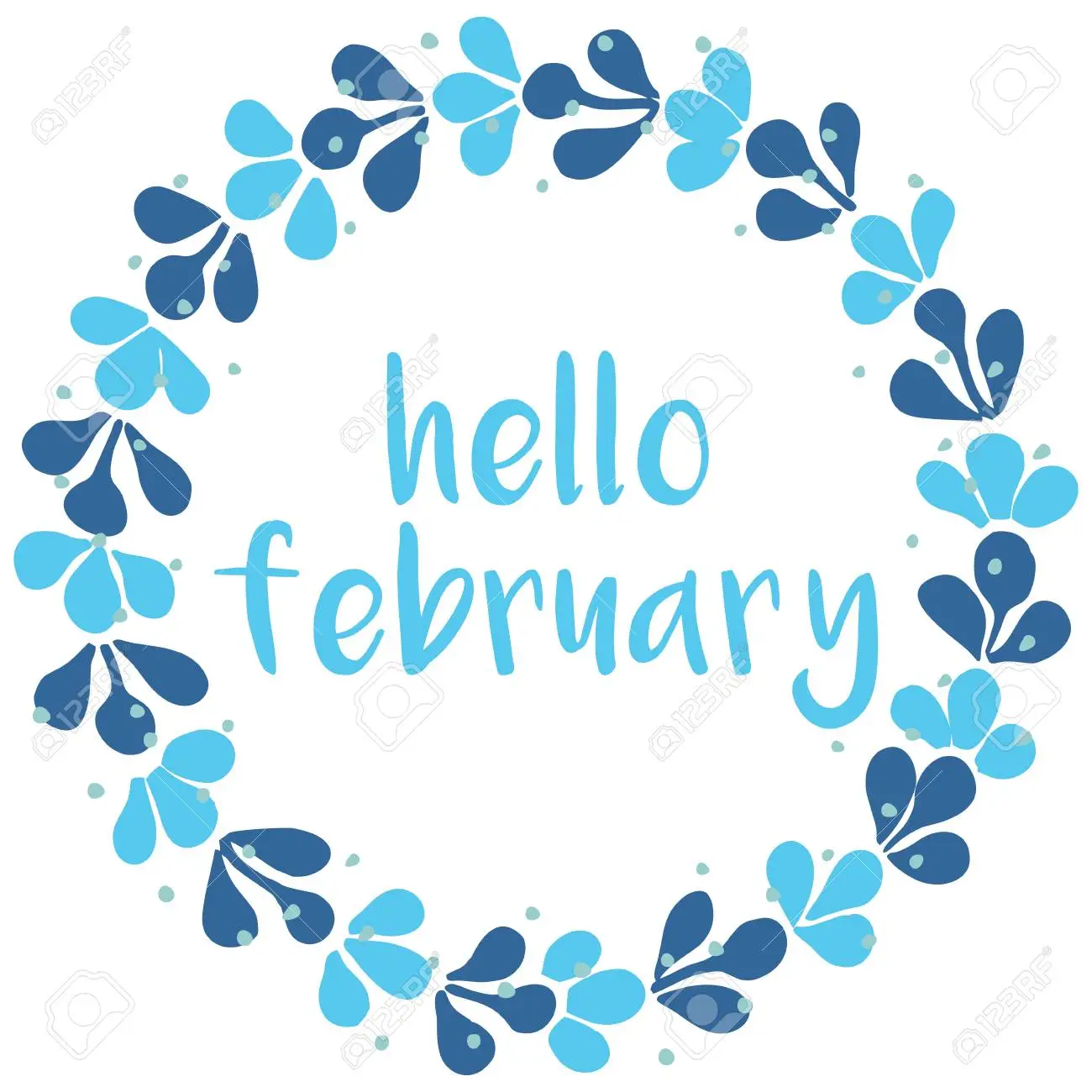 110:00 – 11:30  英会話(A)   Stephen11:30 – 13:00  英会話(B/C) Stephen210:00 – 11:30 英会話(B/C)  Sam310:00 – 11:30  英会話(A)    Sam11:30 – 13:00  英会話(B/C)  Sam416:00–17:30  Ian Business English Café416:00–17:30  Ian Business English Café5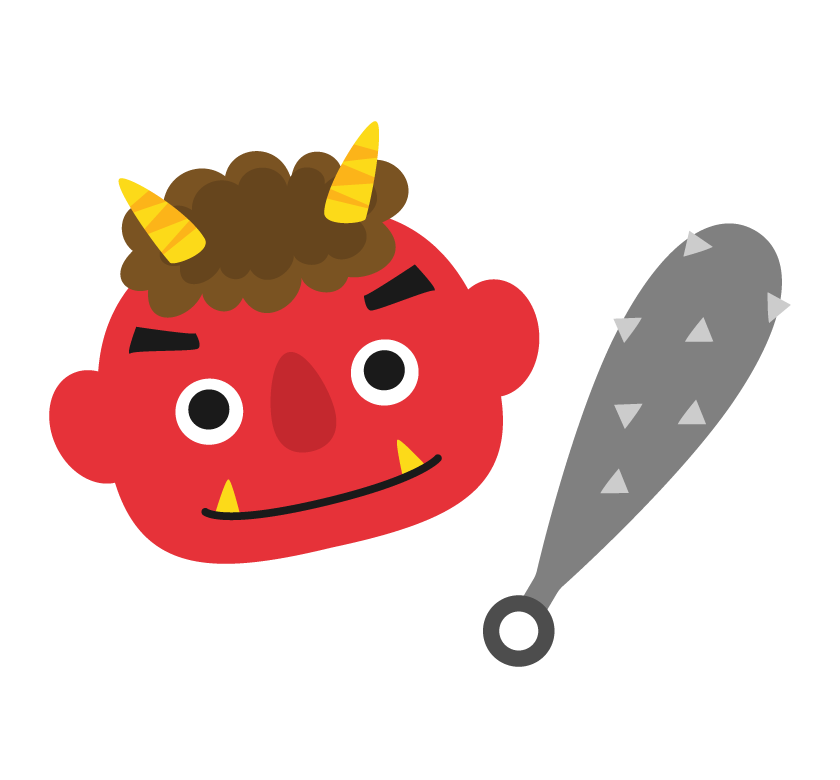 6710:00 – 11:30 英会話(B/C)                      Stephen19:30 - 21:00お仕事帰りの英会話  Stephen　　810:00 – 11:30  英会話(A)   Stephen11:30 – 13:00  英会話(B/C) Stephen910:00 – 11:30 英会話(B/C)  Sam1010:00 – 11:30  英会話(A)    Sam11:30 – 13:00  英会話(B/C)  Sam11National Foundation Day16:00–17:30  Ian Business English Café11National Foundation Day16:00–17:30  Ian Business English Café1214:00 – 17:00Session♬＠JETS 131410:00 – 11:30 英会話(B/C)                     Stephen19:30 - 21:00お仕事帰りの英会話  Stephen1510:00 – 11:30  英会話(A)   Stephen11:30 – 13:00  英会話(B/C) Stephen1610:00 – 11:30 英会話(B/C)  Sam1710:00 – 11:30  英会話(A)    Sam11:30 – 13:00  英会話(B/C)  Sam1816:00–17:30  Ian Business English Café1816:00–17:30  Ian Business English Café19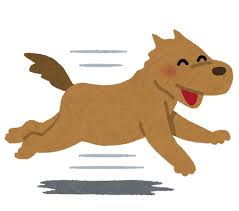 202110:00 – 11:30 英会話(B/C)                      Stephen19:30 - 21:00お仕事帰りの英会話  Stephen2210:00 – 11:30  英会話(A)   Stephen11:30 – 13:00  英会話(B/C) Stephen23　Emperor’s Birthday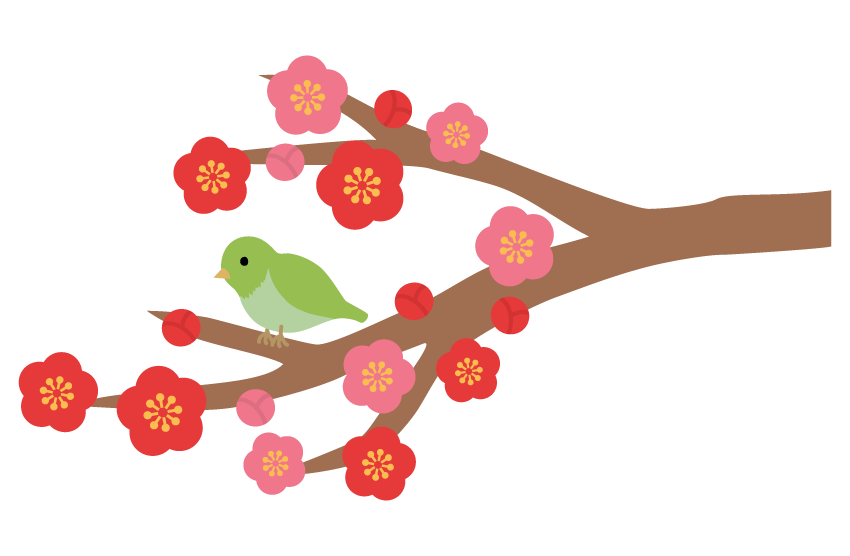 2410:00 – 11:30  英会話(A)    Sam11:30 – 13:00  英会話(B/C)  Sam2516:00–17:30  Ian Business English Café26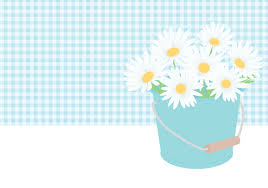 272810:00 – 11:30 英会話(B/C)                      Stephen19:30 - 21:00お仕事帰りの英会話  Stephenお知らせ：１）　Feb. 12, Sunday    14:00-17:00  Session ♪　楽譜をお持ちください。      w/糸原摩理(p), Robert Ahad(p), 近藤哲生（ｂ） Larry　Ransome(d)　　　　Admission:  2,000 yen(incl. drinks)２）　ＴＯＥＩＣ・英検・英作文・英文校正につきましては、伊藤までお尋ねください。お知らせ：１）　Feb. 12, Sunday    14:00-17:00  Session ♪　楽譜をお持ちください。      w/糸原摩理(p), Robert Ahad(p), 近藤哲生（ｂ） Larry　Ransome(d)　　　　Admission:  2,000 yen(incl. drinks)２）　ＴＯＥＩＣ・英検・英作文・英文校正につきましては、伊藤までお尋ねください。お知らせ：１）　Feb. 12, Sunday    14:00-17:00  Session ♪　楽譜をお持ちください。      w/糸原摩理(p), Robert Ahad(p), 近藤哲生（ｂ） Larry　Ransome(d)　　　　Admission:  2,000 yen(incl. drinks)２）　ＴＯＥＩＣ・英検・英作文・英文校正につきましては、伊藤までお尋ねください。お知らせ：１）　Feb. 12, Sunday    14:00-17:00  Session ♪　楽譜をお持ちください。      w/糸原摩理(p), Robert Ahad(p), 近藤哲生（ｂ） Larry　Ransome(d)　　　　Admission:  2,000 yen(incl. drinks)２）　ＴＯＥＩＣ・英検・英作文・英文校正につきましては、伊藤までお尋ねください。